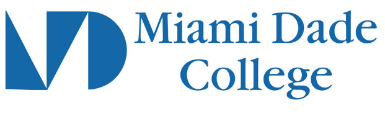 Course SyllabusCourse InformationCourse Title: Introduction to SociologySubject and Number: SYG 2000Course Description: This course engages in a scientific study of society providing an overview of sociology as a social science. It includes its development as a discipline and methodology. It examines culture as a basis for human behavior, how it is acquired and its norms obeyed. It explores the issues of social inequality within society, including the issues of ethnicity and gender. The issues of social change and social institutions are examined, along with those of demography and urbanization, together with the great challenges these currently pose to the modern world.Class Number: LOREM IPSUMTerm and Year: LOREM IPSUMCourse Modality: MDC ModalitiesInstructor InformationName: LOREM IPSUMDepartment and Campus: LOREM IPSUMOffice location: LOREM IPSUMOffice hours: (communicate course office hours with students)Phone number: 123-456-7890Email: LOREM IPSUMCommunication Policy: (Faculty will establish protocols for communication with students)Required Textbook, Course Materials, and TechnologyRequired course materials: (Textbook(s), library reserves, shark pack, and/or other required readings. Include ISBN Number and author(s))List optional/supplemental materials/OER: LOREM IPSUMTechnology & Technical Skill Requirements: (Technology tools or equipment students need to complete this course are included)Grading Policy & Assessment MethodsList all activities, papers, quizzes, tests, etc. including grading scale used for final grade calculation. Relationships between the final grade and the learner’s accumulated points or percentages/weights breakdown for each assessment or component of the course grade.Include policy on late submissions.For MDC Live and MDC Online courses, include policy regarding exams (e.g., ProctorU, Respondus Lockdown and Monitor, etc.)If applicable, include guidelines for extra credit.Incomplete Grades: View the college’s procedures for Incomplete GradesMiami Dade College PoliciesAttendance Policy: (Faculty include precise statements about illnesses/emergencies/ tardiness, missed assignments/make-up.)Students Rights and Responsibilities: Policies addressing academic integrity and plagiarism, code of conduct, grade appeals, religious observations, services for students with special needs, student complaints, and other.For more information, visit the Student’s Rights and Responsibilities pageAvailable Support Services & ResourcesTutoring Labs and Technology – Learning ResourcesVirtual Tutoring through Learning Resources or Smarthinking Online TutoringACCESS: A Comprehensive Center for Exceptional Student ServicesAdvisementPassword and Login Technical SupportTechnical Support for MDC Live and MDC Online CoursesSMART Plan(Faculty select from the above if applicable and include additional course/campus specific resources)Available Support Services & ResourcesPublic Safety - ServicesHurricane and Other Natural Disasters: In the event of a hurricane or other disaster, the class follows the schedule established by the College for campus-based courses. Please visit the MDC website or call the MDC Hotline (305-237-7500) for situation updates.Course DescriptionSYG2000 | Introduction to Sociology | 3 creditsThis course engages in a scientific study of society providing an overview of sociology as a social science. It includes its development as a discipline and methodology. It examines culture as a basis for human behavior, how it is acquired and its norms obeyed. It explores the issues of social inequality within society, including the issues of ethnicity and gender. The issues of social change and social institutions are examined, along with those of demography and urbanization, together with the great challenges these currently pose to the modern world.Course CompetenciesCompetency 1:The student will demonstrate their knowledge of sociology as a social science by:Describing the historical development of sociology.Comparing the contributions of major figures in the field.Describing the main theoretical approaches prevalent in this discipline.Contrasting different research methods used in sociology.Learning OutcomesCritical thinkingCultural / Global PerspectiveCompetency 2:The student will examine the importance of culture and socialization in the structuring and functioning of society by:Analyzing the various characteristics of culture.Contrasting the concepts of ethnocentrism and cultural relativism as opposite ways of evaluating cultural variation.Explaining the process of socialization, including the role played in this process by the family, peers, schools, the church, and the media.Discussing the notion of deviance as an aspect of organized social life.Learning OutcomesCritical thinkingCultural / Global PerspectiveEthical IssuesCompetency 3:The student will investigate the issue of social stratification and inequality by:Discussing the various bases for social inequality.Describing the conflict and structural-functional interpretations of the issue.Explaining the importance of social stratification to the individual and to society.Identifying key terms applicable to the concepts of race, ethnicity and gender, and distinguishing the major racial and ethnic groups and how they have fared in the United States.Learning OutcomesCritical thinkingCultural / Global PerspectiveEthical IssuesCompetency 4:The student will explore the subjects of social change and social institutions by:Distinguishing the different theoretical approaches and the major factors promoting social change.Identifying the concept of a social institution and analyzing specific forms an institution may take, such as family, religion, education.Examining the impact of social change on social institutions.Distinguishing between various forms of collective behavior.Learning OutcomesCritical thinkingCultural / Global PerspectiveEthical IssuesCompetency 5:The student will show an understanding of other sociological dimensions of social change by:Identifying theories, concepts and trends affecting world population growth.Exploring the major demographic trends affecting the United States.Identifying the evolution of urbanization patterns on a national as well as on a global basis.Examining the unprecedented challenges of the "urban population explosion" in the United States and world-wide.Learning OutcomesCritical thinkingCultural / Global PerspectiveEthical Issues